Р О С С И Й С К А Я   Ф Е Д Е Р А Ц И Я Б Е Л Г О Р О Д С К А Я   О Б Л А С Т Ь 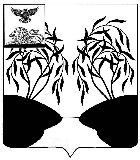 МУНИЦИПАЛЬНЫЙ  СОВЕТ  МУНИЦИПАЛЬНОГО РАЙОНА «РАКИТЯНСКИЙ РАЙОН» БЕЛГОРОДСКОЙ  ОБЛАСТИ   Сорок седьмое заседание Муниципального советаР Е Ш Е Н И Е от  26 декабря 2022 года                                                                                       № 4О внесении изменений в решение Муниципального совета Ракитянскогорайона от 29.06.2011 г. № 12«О пенсионном обеспечении лиц, замещавших муниципальные должности муниципального района «Ракитянский район», а также должности муниципальной службы муниципального района «Ракитянский район»В соответствии с федеральными законами от 6 октября 2003 года № 131-ФЗ «Об общих принципах организации местного самоуправления в Российской Федерации», от 2 марта 2007 года № 25-ФЗ «О муниципальной службе в Российской Федерации», законами Белгородской области от 24 сентября 2007 года № 150 «Об особенностях организации муниципальной службы в Белгородской области», от 3 декабря 2010 года № 3 «О пенсионном обеспечении лиц, замещавших государственные должности Белгородской области, а также государственных гражданских служащих Белгородской области», Муниципальный совет Ракитянского района р е ш и л:Внести в решением Муниципального совета от 29 июня 2011 года № 12 «О пенсионном обеспечении лиц, замещавших муниципальные должности муниципального района «Ракитянский район» и должности муниципальной службы муниципального района «Ракитянский район» следующие изменения:1.1. В Положение о пенсии за выслугу лет лицам, замещавшим муниципальные должности муниципального района «Ракитянский район» (далее- Положение), утвержденное п.1 вышеназванного решения:- часть 3 Положения изложить в следующей редакции:«3. Условия предоставления пенсии за выслугу летЛица, замещавшие муниципальные должности муниципального района «Ракитянский район» 15 лет и более либо замещавшие указанные должности свыше трех лет и имеющие стаж муниципальной службы не менее 15 лет, имеют право на пенсию за выслугу лет при прекращении их полномочий (в том числе досрочно) при условии наличия права на страховую пенсию по старости (инвалидности) в соответствии с частью 1 статьи 8 и статьями 9, 30 - 33 Федерального закона от 28 декабря 2013 года № 400-ФЗ «О страховых пенсиях» (далее - Федеральный закон «О страховых пенсиях») либо получающие страховую пенсию по старости, досрочно назначенную в соответствии с Законом Российской Федерации от 19 апреля 1991 года № 1032-1 «О занятости населения в Российской Федерации» (далее - Закон Российской Федерации «О занятости населения в Российской Федерации».»;-  в части 4 Положения:-  абзац первый пункта 4.1 изложить в следующей редакции: «4.1. Лицам, замещавшим муниципальные должности муниципального района «Ракитянский район», при прекращении их полномочий пенсия за выслугу лет устанавливается в размере 80 процентов их среднемесячного заработка за последние 12 полных месяцев, предшествующих дню прекращения их полномочий по одной из ранее замещаемых муниципальных должностей Ракитянского района либо дню достижения ими возраста, дающего право на страховую пенсию по старости (инвалидности), предусмотренную Федеральным законом «О страховых пенсиях», либо досрочно назначенную в соответствии с Законом Российской Федерации «О занятости населения в Российской Федерации», за вычетом страховой пенсии по старости (инвалидности), фиксированной выплаты к страховой пенсии и повышений фиксированной выплаты к страховой пенсии либо за вычетом пенсии, досрочно назначенной в соответствии с Законом Российской Федерации «О занятости населения в Российской Федерации».»;- пункт 4.4 Положения изложить в следующей редакции:«4.4. Пенсия за выслугу лет лицам, замещавшим муниципальные должности муниципального района «Ракитянский район», индексируется на основании решения Муниципального совета Ракитянского района в размере не ниже уровня инфляции, предусмотренного Федеральным законом о федеральном бюджете на очередной финансовый год. При этом размер пенсии за выслугу лет не может превышать сумму, рассчитанную исходя из действующей на момент индексации средней заработной платы по Ракитянскому району Белгородской области, установленной на основании данных территориального органа Федеральной службы государственной статистики по Белгородской области, с учетом коэффициентов, установленных в приложении 1 к настоящему Положению.»;-  пункт 5.5 части 5 Положения изложить в следующей редакции:«5.5. Пенсия за выслугу лет не выплачивается в период замещения муниципальной должности, нахождения на муниципальной службе, а также на иных должностях, периоды нахождения на которых включаются в стаж муниципальной службы, дающий право на эту пенсию. В этом случае выплата пенсии за выслугу лет приостанавливается. Последующее возобновление выплаты пенсии за выслугу лет производится по заявлению лица, замещавшего муниципальную должность, муниципального служащего, после увольнения с указанных должностей.»;- приложение 1 изложить в следующей редакции:Приложение 1к Положению о пенсии за выслугу лет лицам,замещавшим муниципальные должностимуниципального района «Ракитянский район»Коэффициенты к средней заработной плате по Ракитянскомурайону Белгородской области для расчета размера пенсииза выслугу лет лицам, замещавшим муниципальныедолжности муниципального района «Ракитянский район»1.2. В Положение о пенсии за выслугу лет лицам, замещавшим должности муниципальной службы муниципального района «Ракитянский район», утвержденное  в п.2 вышеуказанного решения внести следующие изменения:- часть 3 Положения о пенсии за выслугу лет лицам, замещавшим должности муниципальной службы муниципального района «Ракитянский район» изложить в следующей редакции:«3. Условия предоставления пенсии за выслугу летМуниципальные служащие муниципального района «Ракитянский район» при наличии стажа муниципальной службы, продолжительность которого для назначения пенсии за выслугу лет в соответствующем году определяется согласно приложению 1 к настоящему Положению в соответствии с Федеральным законом от 15 декабря 2001 года № 166-ФЗ «О государственном пенсионном обеспечении в Российской Федерации», имеют право на пенсию за выслугу лет при увольнении с муниципальной службы по основаниям, предусмотренным пунктами 1 - 3, 5 - 9 части 1 статьи 77, пунктами 2 - 3 части 1 статьи 81, пунктами 2, 5, 7 части 1 статьи 83 Трудового кодекса Российской Федерации, пунктом 1 части 1 статьи 19 Федерального закона от 2 марта 2007 года № 25-ФЗ «О муниципальной службе в Российской Федерации», при условии наличия права на страховую пенсию по старости (инвалидности) в соответствии с частью 1 статьи 8 и статьями 9, 30 - 33 Федерального закона «О страховых пенсиях» либо досрочно назначенную в соответствии с Законом Российской Федерации «О занятости населения в Российской Федерации».»;- в части 4 Положения о пенсии за выслугу лет лицам, замещавшим должности муниципальной службы муниципального района «Ракитянский район»:- абзац первый пункта 4.1  изложить в следующей редакции: « 4.1. Муниципальным служащим Ракитянского района, уволенным с муниципальной службы, пенсия за выслугу лет устанавливается в размере 45 процентов их среднемесячного заработка за последние 12 полных месяцев муниципальной службы Ракитянского района, предшествующих дню ее прекращения либо дню достижения ими возраста, дающего право на страховую пенсию по старости в соответствии с частью 1 статьи 8 и статьями 30 - 33 Федерального закона «О страховых пенсиях», за вычетом страховой пенсии по старости (инвалидности), фиксированной выплаты к страховой пенсии и повышений фиксированной выплаты к страховой пенсии либо за вычетом пенсии, досрочно назначенной в соответствии с Законом Российской Федерации «О занятости населения в Российской Федерации».»;- пункт 4.4. изложить в следующей редакции:«4.4. Размер пенсии за выслугу лет не может быть ниже размера социальной пенсии нетрудоспособным гражданам, предусмотренной пунктом 1 части 1 статьи 18 Федерального закона от 15 декабря 2001 года № 166-ФЗ «О государственном пенсионном обеспечении в Российской Федерации», с учетом индексации.»;- пункт 4.5. изложить в следующей редакции:«4.5. Пенсия за выслугу лет муниципальным служащим муниципального района «Ракитянский район» индексируется на основании решения Муниципального совета Ракитянского района в размере не ниже уровня инфляции, предусмотренного Федеральным законом о федеральном бюджете на очередной финансовый год. При этом размер пенсии за выслугу лет не может превышать сумму, рассчитанную исходя из действующей на момент индексации средней заработной платы по Ракитянскому району Белгородской области, установленной на основании данных территориального органа Федеральной службы государственной статистики по Белгородской области, с учетом коэффициентов, установленных в приложении 1 к настоящему Положению.»;- приложение 1 изложить в следующей редакции:Приложение 1к Положению о пенсии за выслугу лет лицам,замещавшим должности муниципальной службымуниципального района «Ракитянский район»Коэффициенты к средней заработной плате по Ракитянскомурайону Белгородской области для расчета размера пенсии завыслугу лет муниципальным служащим Ракитянского районаБелгородской области2. Настоящее решение вступает в силу со дня его официального опубликования и распространяется на правоотношения, возникшие с 1 января 2022 года.3. Контроль за исполнением настоящего решения возложить на постоянную комиссию по вопросам местного самоуправления, работы Муниципального совета (Ю.Д. Костинов).ПредседательМуниципального совета                          	                                       Н.М. Зубатова№п/пНаименование муниципальной должностиКоэффициент к средней               заработной платепо Ракитянскому району1Заместитель председателя Муниципального совета Ракитянского района, председатель Избирательной комиссии  Ракитянского района2,12Председатель контрольно-счетной  комиссии Ракитянского района1,83Секретарь Избирательной  комиссии Ракитянского района 1,5№п/пГруппы должностей муниципальной службы Коэффициент к средней заработной плате по Ракитянскому району Белгородской области1Высшая группа должностей1,82Главная группа должностей1,23Ведущая группа должностей1,04Старшая группа должностей0,75Младшая группа должностей0,6